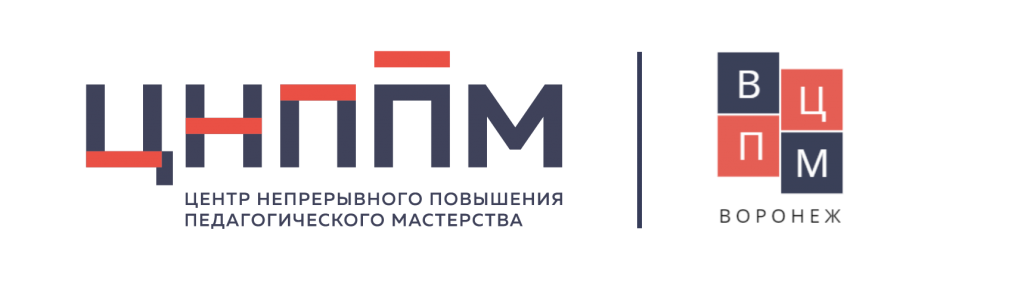 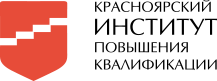 Индивидуальный образовательный маршрутФИО (полностью)Веселкова Олеся ГеоргиевнаВеселкова Олеся ГеоргиевнаВеселкова Олеся ГеоргиевнаВеселкова Олеся ГеоргиевнаМуниципалитетЕрмаковский районЕрмаковский районЕрмаковский районЕрмаковский районОрганизацияМБОУ "Араданская  ОШ"МБОУ "Араданская  ОШ"МБОУ "Араданская  ОШ"МБОУ "Араданская  ОШ"ДолжностьЗаместитель директораЗаместитель директораЗаместитель директораЗаместитель директора / Задачи на предстоящий периодОбразовательные задачиДействия, мероприятия по реализации образовательных задачПримерное время, разбитое по этапам(указать даты / месяц(ы), год)Форма предъявления результата12345Не достаточно знаний по выявлению профессиональных дефицитов педагогов  1.Овладеть методами диагностики профессиональных дефицитов педагогических работников.1. Изучить методы диагностики профессиональных дефицитов педагогов- Метод экспертных оценок https://www.youtube.com/watch?v=3rExn5IOMQA&list=PLsPi9J9ly0NspmLqEi8jtADZugs970Tuk&index=2- Метод кейсовhttps://www.youtube.com/watch?v=5FriSB_LR50&list=PLsPi9J9ly0NspmLqEi8jtADZugs970Tuk&index=5- Метод рефлексии https://www.youtube.com/watch?v=g6PHqHIrASI&list=PLsPi9J9ly0NspmLqEi8jtADZugs970Tuk&index=7-  Метод  Фокус -группhttps://www.youtube.com/watch?v=HDQFtDw7F_A&list=PLsPi9J9ly0NspmLqEi8jtADZugs970Tuk&index=42.Составить карту  ресурсаМай-июнь 2022 годкарта ресурса представлена педагогическому сообществу школы на ШМОНе владею технологией построения ИОМ1.Овладеть технологией построения ИОМ1.Изучить алгоритм разработки ИОМ- «Ресурсное картирование как средство составления ИОМ»https://kipk.ru/deyatelnost/муниципальные-методические-службы/141-муниципальные-методические-службы/2097-новости-ммсСамообразование:- Всероссийский журнал "Педагогическое мастерство"   статья "Проектирование индивидуального маршрута в школе"2.Изучить ресурс КИПК.-Использование ресурсов сетевых педагогических сообществ КИПК3. Разработать собственный  ИОМ на платформе ЭРО-СКОПИюль 2022 г.август 2022гавгуст 2022гШМО для педагогов школыКарта дефицитов учителейВыставлен  ИОМ на платформе «ЭраСкоп»Есть затруднения в организацииметодического сопровождения педагогов школы1.Научиться техникам, приемам  методического сопровождения педагогов в реализации ИОМ для устранения профессиональных затруднений. 1.Изучитить техники, приемы методического сопровождения педагогов в реализации ИОМ для устранения профессиональных затруднений в открытых Интернет – ресурсах.СЕРИЯ СЕМИНАРОВ ПО МЕТОДИЧЕСКОМУ СОПРОВОЖДЕНИЮ ПЕДАГОГОВ https://www.youtube.com/pl aylist?list=PLsPi9J9ly0NspmLq Ei8jtADZugs970Tukhttps://clck.ru/UnGLi2. Курсы повышения квалификации«Управление образовательной организацией по результатам оценочных процедур»https://dl.kipk.ru/course/view.php?id=3733. Применить на практике техники, приемы  методического сопровождения педагогов в реализации ИОМ для устранения профессиональных затруднений.4.Организовать методическое сопровождение педагогов в реализации ИОМ- Сетевое сообщество методистов Красноярского края «Ресурсное картирование как средство составления ИОМ»https://kipk.ru/deyatelnost/муниципальные-методические-службы/141-муниципальные-методические-службы/2097-новости-ммс- Всероссийский журнал "Педагогическое мастерство"   статья "Проектирование индивидуального маршрута в школе"-Семинар "Методическое сопровождение педагога на муниципальном уровне впроцессе составления и реализации ИОМ"  ЦНППМ5. Работа по созданию ИОМ -Вебинар по выполнению показателей зачётов ИОМ и знакомства с инструкцией поорганизации диагностики на сайте "ЭраСкоп"  ЦНППМ:Июль-август 2022гсентябрь 2022 г.Семинар-практикум с педагогами Оформлен заказ на КИПК